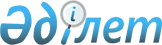 О признании утратившим силу решения маслихата от 22 апреля 2009 года № 153 "Об установлении единых ставок фиксированного налога"Решение маслихата Житикаринского района Костанайской области от 5 марта 2018 года № 193. Зарегистрировано Департаментом юстиции Костанайской области 20 марта 2018 года № 7606
      В соответствии со статьей 27, подпунктом 4) пункта 2 статьи 46, пунктом 2 статьи 50 Закона Республики Казахстан от 6 апреля 2016 года "О правовых актах" Житикаринский районный маслихат РЕШИЛ:
      1. Признать утратившими силу следующие решения маслихата:
      1) от 22 апреля 2009 года № 153 "Об установлении единых ставок фиксированного налога" (зарегистрировано в Реестре государственной регистрации нормативных правовых актов № 9-10-121, опубликовано 15 мая 2009 года в газете "Житикаринские новости");
      2) от 12 декабря 2013 года № 181 "О внесении изменения в решение маслихата от 22 апреля 2009 года № 153 "Об установлении единых ставок фиксированного налога" (зарегистрировано в Реестре государственной регистрации нормативных правовых актов № 4409, опубликовано 3 февраля 2014 года в информационно-правовой системе "Әділет").
      2. Настоящее решение вводится в действие по истечении десяти календарных дней после дня его первого официального опубликования.
      СОГЛАСОВАНО
      Руководитель государственного
      учреждения "Отдел земельных
      отношений акимата
      Житикаринского района"
      ___________ Н. Кушербаев
      СОГЛАСОВАНО
      Руководитель республиканского
      государственного учреждения
      "Управление государственных
      доходов по Житикаринскому
      району Департамента государственных
      доходов по Костанайской области
      Комитета государственных
      доходов Министерства финансов
      Республики Казахстан"
      _____________ К. Космухамбетов
					© 2012. РГП на ПХВ «Институт законодательства и правовой информации Республики Казахстан» Министерства юстиции Республики Казахстан
				
      Председатель сессии

Т. Жмаева

      Секретарь Житикаринского
районного маслихата 

А. Кабиев
